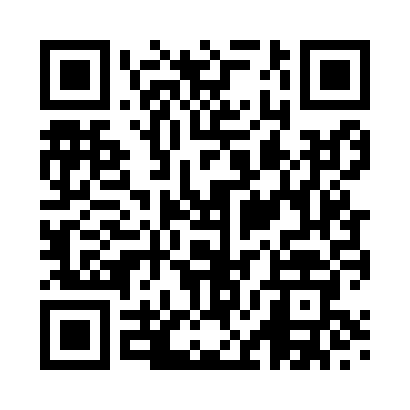 Prayer times for Kirkstall, West Yorkshire, UKMon 1 Jul 2024 - Wed 31 Jul 2024High Latitude Method: Angle Based RulePrayer Calculation Method: Islamic Society of North AmericaAsar Calculation Method: HanafiPrayer times provided by https://www.salahtimes.comDateDayFajrSunriseDhuhrAsrMaghribIsha1Mon2:554:401:106:529:4011:252Tue2:564:411:116:529:4011:253Wed2:564:421:116:529:3911:254Thu2:574:431:116:529:3911:255Fri2:574:441:116:519:3811:246Sat2:584:451:116:519:3711:247Sun2:584:461:116:519:3711:248Mon2:594:471:126:509:3611:249Tue3:004:481:126:509:3511:2310Wed3:004:491:126:509:3411:2311Thu3:014:501:126:499:3311:2212Fri3:024:511:126:499:3211:2213Sat3:024:531:126:489:3111:2214Sun3:034:541:126:489:3011:2115Mon3:044:551:126:479:2911:2116Tue3:044:571:136:479:2811:2017Wed3:054:581:136:469:2711:1918Thu3:064:591:136:459:2511:1919Fri3:075:011:136:459:2411:1820Sat3:075:021:136:449:2311:1821Sun3:085:041:136:439:2111:1722Mon3:095:051:136:429:2011:1623Tue3:105:071:136:429:1811:1524Wed3:115:081:136:419:1711:1525Thu3:115:101:136:409:1511:1426Fri3:125:121:136:399:1411:1327Sat3:135:131:136:389:1211:1228Sun3:145:151:136:379:1011:1129Mon3:145:161:136:369:0811:1030Tue3:155:181:136:359:0711:1031Wed3:165:201:136:349:0511:09